SUBTROPICKÝ   PÁSnachází se mezi tropickým a mírným podnebným pásem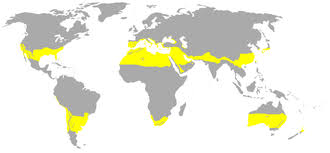 dlouhé léto (velmi teplé, suché), krátká zima (mírná, vlhká)přibližně stejná teplota v noci i ve dnevyhledávaná oblast českými turisty (letní dovolené)příznivé podmínky pro zemědělstvíR: _________________________________________________________Ž: _________________________________________________________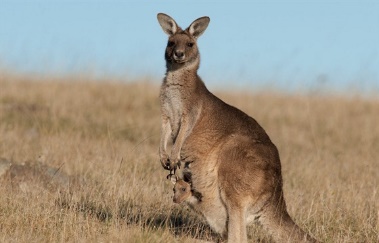 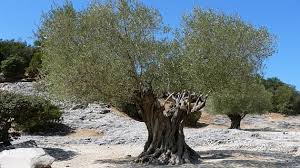 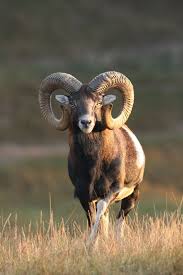 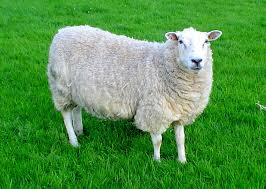 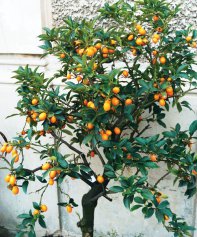 